Analyticom COMET	Datum: 23.10.2023 Vreme: 11:30:30 CEST    Odštampao: Ljubiša Vujčić (11222650)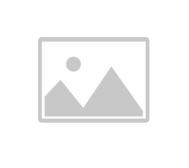 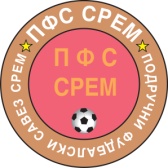 Rezultati I tabelaOrganizacija: (42402) Fudbalski savez područja Sremska MitrovicaTakmičenje: (35875034) Pionirska liga Područnog fudbalskog saveza Srem Zapad 23/24 - 2023/2024Poz.: PozicijaOU: Odigrane utakmiceP: PobedeNereš NerešenoP: PoraziPOS: Postignuti golovi	PRI: Primljeni golovi	GR: Gol razlika	Bod: BodoviAnalyticom COMET - Tabela	Stranica: 1 / 1DomaćiGostiRezultatSREMSKI VITEZOVI RADNIČKI IRIGSLOGA 1919 ERDEVIK1:1PSK PUTINCIRADNIČKI (SM)PODRINJEHAJDUK0:3TrgovačkiSLOGA3:0PARTIZANKRUŠEDOL6:2HAJDUKHRTKOVCI9:1Poz.KlubOUPNerešPPOSPRIGRBod1.RADNIČKI (SM)8800695+64242.PARTIZAN97115518+37223.SLOGA 1919 ERDEVIK86204610+36204.SREMSKI VITEZOVI RADNIČKI IRIG95313123+8185.HAJDUK95134526+19166.HAJDUK95133520+15167.Trgovački93333217+15128.SLOGA92161431-1779.HRTKOVCI92071253-41610.PODRINJE92071281-69611.PSK PUTINCI71061726-9312.KRUŠEDOL90091270-580